提出チェックリスト設置等の時期対象設備の仕様と要件必要書類□令和６年２月１６日から令和７年２月１５日まで説明登録日と領収書等の支払日のうち遅い日を基準とします□新車である（新古車・中古車は補助対象外）□町内に住民登録がある申請者本人が電気自動車等を購入・使用する□４輪以上の車両である□リース契約ではない□残価クレジット設定契約の場合、契約期間が4年以上である□交付申請書（第１号様式）□売買契約書の写し（契約日・契約額・契約当事者の記名押印が分かる箇所を写してください）□自動車検査証の写し□ NeV（一般社団法人　次世代自動車振興センター）のホームページに示されているクリーンエネルギー自動車導入促進補助金の補助対象車両一覧表における該当箇所の写し等説明・https://www.cev-pc.or.jp/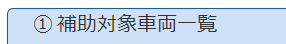 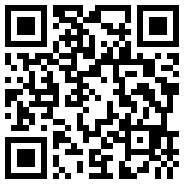 リンク先（二次元コード）・NeVの補助金決定通知の写しも可□領収書等の支払を示す書類の写し説明・電気自動車等購入の支払いであることが記載されたもの・任意の支払済証明書の作成をもって代替可能です・カーローン利用の場合、【信販会社へのローン契約書】または【販売会社が信販会社にあてた領収書の写し】※一部現金払は本人あての領収書が必要です□カラー写真1点（電気自動車とナンバープレートが確認できるもの）説明メールでの提出の場合は、PDFに変換して提出※調査同意しない場合、次の書類が必要です※調査同意しない場合、次の書類が必要です□住民票の写し□徴税等の納付又は納入状況を証する書類